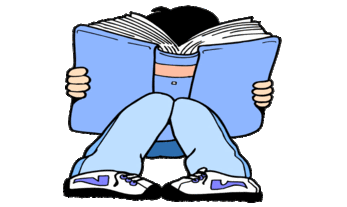 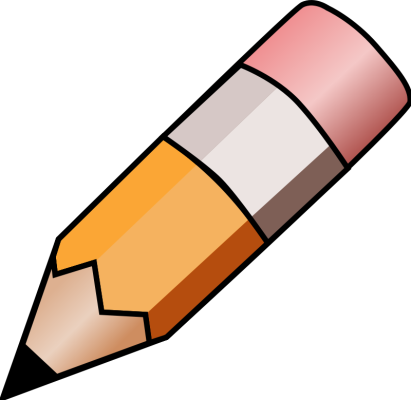 YEAR 1 HOME LEARNING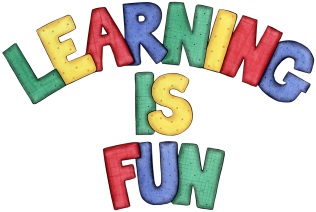 YEAR 1 HOME LEARNINGDate Set3.11.23Date Due8.11.23MathsPlease log onto EdShed (https://www.edshed.com/en-gb/login) where you will find your maths home learning under assignments. Good luck!This week the children started learning about subtraction, and to solidify that knowledge this week’s focus will be understanding partitioning for subtraction.Spelling WritingFor spellings, the children will be focusing in words ending in ‘ff’, ‘ss’, ‘ll’, ‘zz’ and ‘ck’.Writing TaskFor the writing task this week, we would like the children to write a descriptive sentence about their favourite toy. For example, The round ball or the fluffy teddy.ReadingRecommended daily reading time: KS1 10 minutesGreekPlease go to Greek Class Blog for Greek Home LearningGreek Class - St Cyprian's Greek Orthodox Primary Academy